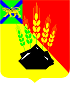 АДМИНИСТРАЦИЯ МИХАЙЛОВСКОГО МУНИЦИПАЛЬНОГО РАЙОНА ПОСТАНОВЛЕНИЕ 
29.12.2018                                              с. Михайловка                                               № 1321-паО внесении изменений и дополнений в постановление администрации Михайловского муниципального района от 11.08.2014 № 956-па «О Порядке проведения проверок инвестиционных проектов, финансирование которых планируется осуществлять полностью или частично за счет средств районного бюджета, на предмет эффективности использования средств районного бюджета, направляемых на капитальные вложения»В соответствии с Бюджетным кодексом Российской Федерации, Федеральным законом от 06.10.2003 № 131-ФЗ «Об общих принципах организации местного самоуправления в Российской Федерации», Федеральным законом Российской Федерации от 12.01.1996 № 7-ФЗ «О некоммерческих организациях», на основании Устава Михайловского муниципального района администрация Михайловского муниципального района ПОСТАНОВЛЯЕТ:1. В постановление администрации Михайловского муниципального района от 11.08.2014 г. № 956-па «О Порядке проведения проверок инвестиционных проектов, финансирование которых планируется осуществлять полностью или частично за счет средств районного бюджета, на предмет эффективности использования средств районного бюджета, направляемых на капитальные вложения», внести следующие изменения:1.1. Пункт 2. Постановления изложить в следующей редакции: «2. Установить, что Порядок не распространяется на инвестиционные проекты:финансируемые за счет бюджетных ассигнований инвестиционного фонда Приморского края (включая инвестиционные проекты, для разработки проектной документации которых предоставляются указанные ассигнования);реализуемые в соответствии с концессионными соглашениями.2. В Приложение № 1 к постановлению администрации Михайловского муниципального района от 11.08.2014 г. № 956-па «О Порядке проведения проверок инвестиционных проектов, финансирование которых планируется осуществлять полностью или частично за счет средств районного бюджета, на предмет эффективности использования средств районного бюджета, направляемых на капитальные вложения» (далее - Порядок), внести следующие изменения:2.1. В п. 1.2. раздела I. «Общие положения» Порядка слова «5 млн. рублей» заменить словами «50 млн. рублей».2.2. П.п. а) п. 1.2. раздела I. «Общие положения» Порядка изложить в новой редакции: «а) для осуществления бюджетных инвестиций в объекты капитального строительства муниципальной  собственности Михайловского муниципального района, по которым:- подготовка (корректировка) проектной документации (включая проведение инженерных изысканий, выполняемых для подготовки такой проектной документации) или приобретение прав на использование типовой проектной документации, информация о которой включена в реестр типовой проектной документации (в отношении жилых и административных зданий, объектов социально-культурного и коммунально-бытового назначения), на строительство (реконструкцию, в том числе с элементами реставрации, и техническое перевооружение) осуществляется с использованием средств районного бюджета;- проектная документация на строительство (реконструкцию, в том числе с элементами реставрации, и техническое перевооружение) разработана и утверждена застройщиком (заказчиком) или будет разработана без использования средств районного бюджета;2.3. П.п. в) п. 1.2. раздела I. «Общие положения» Порядка изложить в новой редакции: «в) в виде субсидий муниципальным бюджетным учреждениям, муниципальным автономным учреждениям на осуществление капитальных вложений в объекты капитального строительства муниципальной собственности Михайловского муниципального района, по которым:- подготовка (корректировка) проектной документации, проведение инженерных изысканий, выполняемых для подготовки такой проектной документации, или приобретение прав на использование типовой проектной документации, информация о которой включена в реестр типовой проектной документации (в отношении жилых и административных зданий, объектов социально-культурного и коммунально-бытового назначения), на строительство (реконструкцию, в том числе с элементами реставрации, техническое перевооружение) осуществляется с использованием средств районного бюджета;- проектная документация на строительство (реконструкцию, в том числе с элементами реставрации, и техническое перевооружение) разработана, утверждена застройщиком (заказчиком) или будет разработана без использования средств районного бюджета»;2.4. В п.п. г) п. 1.2. раздела I. «Общие положения» Порядка слова «муниципальным бюджетным учреждениям» заменить словами «муниципальным бюджетным учреждениям, муниципальным автономным учреждениям»;2.5. В абзаце 2 п.п. г) п. 1.2. раздела I. «Общие положения» Порядка слова «5 млн. рублей» заменить словами «50 млн. рублей»;2.6 Раздел I. «Общие положения» Порядка дополнить пунктом 1.6. следующего содержания: «1.6. Плата за проведение проверки и оценки не взимается.».3. Муниципальному казенному учреждению «Управление по организационно-техническому обеспечению деятельности администрации Михайловского муниципального района» (Хачатрян) разместить настоящее постановление на официальном сайте администрации Михайловского муниципального района Приморского края.4. Настоящее постановление вступает в силу с момента его размещения на сайте.5. Контроль за исполнением настоящего постановления оставляю за собой.Глава Михайловского муниципального района –Глава администрации района                                                       В.В. Архипов